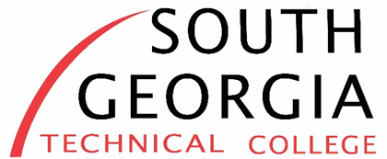 Chief Examiner for HSE(GED/HiSET) Chief Examiner for HSE(GED/HiSET) Chief Examiner for HSE(GED/HiSET) Chief Examiner for HSE(GED/HiSET) Campus:AmericusAmericusAmericusGeneral Duties:Verifies each candidate’s identity and eligibility to test; Registers eligible examinees for the GED testing sessions; Prepares invoices for agencies that provide financial assistance to test-takers; Counsels test-takers and recommends adult education classes; works closely with adult education instructors to plan training calendars, share testing policies, and release scores when permitted; Provides information about testing accommodations as required; Maintains testing materials and records in readiness for unannounced monitoring by state personnel; Follows the policies of the GED and HiSET Testing Service Policies and Procedures and the Georgia Testing Program Manual Supplement; Maintains security and protects confidentiality in all aspects of testing; all other duties as assigned.Verifies each candidate’s identity and eligibility to test; Registers eligible examinees for the GED testing sessions; Prepares invoices for agencies that provide financial assistance to test-takers; Counsels test-takers and recommends adult education classes; works closely with adult education instructors to plan training calendars, share testing policies, and release scores when permitted; Provides information about testing accommodations as required; Maintains testing materials and records in readiness for unannounced monitoring by state personnel; Follows the policies of the GED and HiSET Testing Service Policies and Procedures and the Georgia Testing Program Manual Supplement; Maintains security and protects confidentiality in all aspects of testing; all other duties as assigned.Verifies each candidate’s identity and eligibility to test; Registers eligible examinees for the GED testing sessions; Prepares invoices for agencies that provide financial assistance to test-takers; Counsels test-takers and recommends adult education classes; works closely with adult education instructors to plan training calendars, share testing policies, and release scores when permitted; Provides information about testing accommodations as required; Maintains testing materials and records in readiness for unannounced monitoring by state personnel; Follows the policies of the GED and HiSET Testing Service Policies and Procedures and the Georgia Testing Program Manual Supplement; Maintains security and protects confidentiality in all aspects of testing; all other duties as assigned.Education Requirements:Bachelors' degree in a related field *and* Two (2) years of experience in teaching, training, counseling, or testing, record keeping, data collectingBachelors' degree in a related field *and* Two (2) years of experience in teaching, training, counseling, or testing, record keeping, data collectingBachelors' degree in a related field *and* Two (2) years of experience in teaching, training, counseling, or testing, record keeping, data collectingMinimum Qualifications:Good interpersonal, and organizational skills. Ability to communicate effectively, verbally, and in writing with a diverse population. Must be proficient in the use of computer technology and must be student-oriented and customer-friendly. Knowledge of the adult learner and the developing program of study are essential. Good interpersonal, and organizational skills. Ability to communicate effectively, verbally, and in writing with a diverse population. Must be proficient in the use of computer technology and must be student-oriented and customer-friendly. Knowledge of the adult learner and the developing program of study are essential. Good interpersonal, and organizational skills. Ability to communicate effectively, verbally, and in writing with a diverse population. Must be proficient in the use of computer technology and must be student-oriented and customer-friendly. Knowledge of the adult learner and the developing program of study are essential. Preferred Qualifications:Experience in teaching, training, counseling, or testing. Extensive computer skills.Experience in teaching, training, counseling, or testing. Extensive computer skills.Experience in teaching, training, counseling, or testing. Extensive computer skills.Compensation:Full-time position. Salary commensurate with education and experience.Full-time position. Salary commensurate with education and experience.Full-time position. Salary commensurate with education and experience.Benefits:State of GA Benefits package available.State of GA Benefits package available.State of GA Benefits package available.Reports to:Dean of Adult EducationDean of Adult EducationDean of Adult EducationAvailabilityMust have availability to work flexible schedule, including evening, and weekends; some travel is required.  Must have availability to work flexible schedule, including evening, and weekends; some travel is required.  Must have availability to work flexible schedule, including evening, and weekends; some travel is required.  Application Deadline:Until filledUntil filledUntil filledApplication Instructions:Please complete our SGTC application on our website www.southgatech.edu access this by clicking on the link Careers @ SGTC. For further assistance call the Human Resources Office at (229) 931-2454 or (229) 931-2450 or by emailing Erika.Carrillo@southgatech.edu or Suzanne.Singletary@southgatech.edu. Please complete our SGTC application on our website www.southgatech.edu access this by clicking on the link Careers @ SGTC. For further assistance call the Human Resources Office at (229) 931-2454 or (229) 931-2450 or by emailing Erika.Carrillo@southgatech.edu or Suzanne.Singletary@southgatech.edu. Please complete our SGTC application on our website www.southgatech.edu access this by clicking on the link Careers @ SGTC. For further assistance call the Human Resources Office at (229) 931-2454 or (229) 931-2450 or by emailing Erika.Carrillo@southgatech.edu or Suzanne.Singletary@southgatech.edu. Notices:Pursuant to college policy, a thorough background investigation, including a criminal history check, shall be conducted on all candidates prior to being hired for any position with SGTC.Pursuant to college policy, a thorough background investigation, including a criminal history check, shall be conducted on all candidates prior to being hired for any position with SGTC.Pursuant to college policy, a thorough background investigation, including a criminal history check, shall be conducted on all candidates prior to being hired for any position with SGTC.Position Number:00203538Job Code:11314